FAX　ご注文用紙 ０２４４－（２４）－５５５７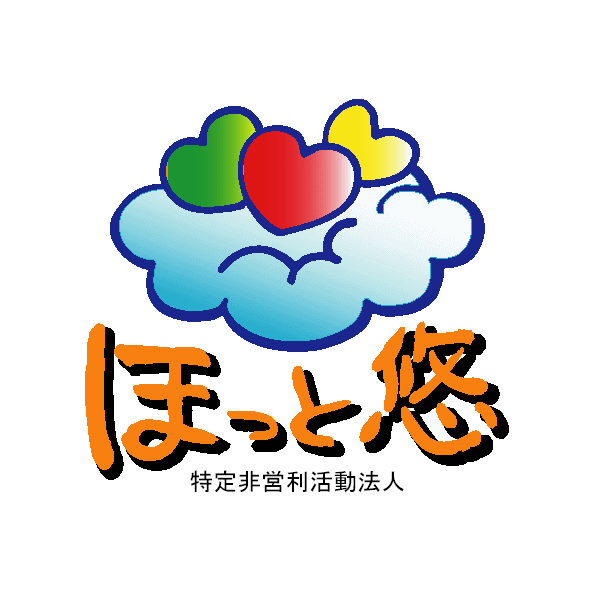 　　　　　　　　　　　　特定非営利活動法人　ほっと悠　　　　　　　　　　　ＳＨＯＰほっと悠　ＴＥＬ・ＦＡＸ０２４４－２４－５５５７　　　　　　　　　　　〒975-0062　　　　　　　　　　　　　　　　　　　　福島県南相馬市原町区本陣前一丁目６７番地下記項目をご記入の上、ファックス願います。(*^_^*)お名前ご住所　　〒電話/ＦＡＸ番号希望配送日　　（希望があれば指定してください。）指定　　　　　年　　　　月　　　　日品　名品　名単　価個数金　額備　考韓国海苔(きず海苔)(40枚入り)韓国海苔(きず海苔)(40枚入り)1,080焼海苔（きず海苔）(35枚入り)焼海苔（きず海苔）(35枚入り)1,080ふりかけ(海苔・かつお）(100g)ふりかけ(海苔・かつお）(100g)540七福茶(100g)七福茶(100g)440しじみのり(8袋入り：８枚入り/袋）しじみのり(8袋入り：８枚入り/袋）330ごぼうチップス（塩）ごぼうチップス（塩）450-ごぼうチップス（ガーリック）ごぼうチップス（ガーリック）450ごぼうの蒲焼き（甘味）ごぼうの蒲焼き（甘味）550-ごぼうの蒲焼き（辛味）ごぼうの蒲焼き（辛味）550-合　計合　計合　計円ご要望欄ご要望欄ご要望欄ご要望欄ご要望欄